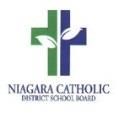 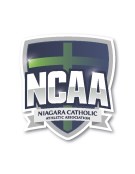 NCAA 2018 BOARD VOLLEYBALL TOURNAMENT Referees will follow regular OVA Rules. Tournament Rules and Exceptions:  Unlimited Substitutions (Player A for Player B) will take place.  Players will be allowed no more than 5 consecutive serves followed by a rotation. Team continues to serve after rotation if point was received.  The round-robin will consist of two games up to 21 points - capped at 21. Rally point will be used. If tied at curfew, play the point out. We will have a curfew on all games based on the scheduled times. For example: If your team plays at 10:00am the game will curfew at 10:30am.  If the two teams are tied the next point wins.The winning team for each set will be awarded 2 points. There will be no ties.Tiebreaker Rules:    PointsHead to HeadLeast Points Allowed (amongst tied teams) Least points allowed in all games Coin Toss The Semifinals and Finals will be best 2 out of 3. The sets will be 21(cap 21), 21(cap 21), 15 (cap15). Players cannot touch the net or step over the entire center line. FACTS TO KNOW: All schools must bring their own scorer and lines person. If teams do not bring these 2 people then players from the team must be used. All teams must bring their own warm up balls. There will be no formal lunch break. Teams will eat during their break between games. Concession will be open at the Jack Gatecliff arena. Courts not in use are to be left empty. They are not to be used for free play.  The tournament will start play at 9:30am. There will be a pre game talk for both players and coaches at 9:00am. Coaches are responsible for their teams as they arrive. If a team wishes to do an involved warm up, they may wish to do so at their own school before they leave for the tournament. Please see 2018 Volleyball Info and sheets on the website for more information, line up cards and game sheets. If you have any questions please ask on site convenors. The Niagara Catholic District School Board, through the charisms of faith, social justice, support and leadership, nurtures an enriching Catholic learning community for all to reach their full potential and become living witnesses of Christ  